	Na  temelju članka  57.  Poslovnika  Općinskog  vijeća  Općine  Ernestinovo ("Službeni  glasnik" broj 1/13, 4/13 , 1/17 i 3/18 ) sazivam9.  SJEDNICU  OPĆINSKOG  VIJEĆAOPĆINE  ERNESTINOVOkoja će se održati dana 24. svibnja 2018. (četvrtak) s  početkom u 18.00  sati  u  vijećnici  Općine  Ernestinovo,  u  Ernestinovu,  V.  Nazora  64. te  predlažem  sljedećiDnevni redUsvajanje zapisnika 8. sjedniceVijećnička pitanjaUsvajanje godišnjeg izvještaja o izvršenju proračuna za 2017. godinuUsvajanje Pravilnika o zaštiti arhivskog i registraturnog gradiva Općine ErnestinovoUsvajanje Odluke o donošenju Posebnog popisa gradiva s rokovima čuvanja stvaratelja gradiva Općine Ernestinovo, pripadajućim posebnim popisom gradivaUsvajanje Odluke o suglasnosti na pripajanje društva ČVORKOVAC-VODNE USLUGE d.o.o. Dalj društvu VODOVOD-OSIJEK d.o.o.Prijedlog za izmjenu cijene ukopa u grobnicuPreispitivanje Odluke o odobrenju financijske pomoći LD „Fazan“ zbog izgubljenog sudskog spora, donesene na 8. sjednici Općinskog vijećaRaznoU slučaju   nemogućnosti  dolaska   na  sjednicu, molimo  Vas da o  tome  obavijestite predsjednika   Vijeća,  na  tel.: 270-214PredsjednikOpćinskog vijećaKrunoslav DragičevićPRILOZI:Zapisnik 8. sjednicePrijedlog godišnjeg izvještaja o izvršenju proračuna za 2017. godinuPrijedlog Pravilnika o zaštiti arhivskog i registraturnog gradiva Općine ErnestinovoPrijedlog Odluke o donošenju Posebnog popisa gradiva s rokovima čuvanja stvaratelja gradiva Općine Ernestinovo, pripadajućim posebnim popisom gradivaZamolba društva VODOVOD-OSIJEK d.o.o. s pripadajućim materijalimaNaknadno dostavljena dokumentacija LD „Fazan“ – nakon 8. sjednice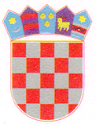 REPUBLIKA HRVATSKAOsječko-baranjska  županijaOpćina  ErnestinovoOpćinsko  vijećeKLASA: 021-05/18-01/4URBROJ: 2158/04-18-1Ernestinovo, 17. svibnja 2018.